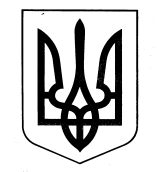 ХАРКІВСЬКА ОБЛАСНА ДЕРЖАВНА АДМІНІСТРАЦІЯДЕПАРТАМЕНТ НАУКИ І ОСВІТИ НАКАЗ12.06.2017					  Харків					№ 212Про відрядження учнів відділення біатлону Харківського обласного вищого училища фізичної культури і спорту На виконання Плану спортивно-масових заходів Харківського обласного вищого училища фізичної культури і спорту на 2017 рік, затвердженого заступником директора Департаменту науки і освіти Харківської обласної державної адміністрації, на підставі кошторису витрат на відрядження відділення біатлону для участі у навчально-тренувальному зборі з загальної фізичної підготовки, затвердженого заступником директора Департаменту науки і освіти Харківської обласної державної адміністрації, враховуючи пункт 3.20 розділу 3 Статуту Харківського обласного вищого училища фізичної культури і спорту, затвердженого головою Харківської обласної ради 13 грудня 2016 року, керуючись статтею 6 Закону України «Про місцеві державні адміністрації»,НАКАЗУЮ: Директору Харківського обласного вищого училища фізичної культури і спорту Попову А.М.:Забезпечити участь учнів відділення біатлону у навчально-тренувальному зборі з загальної фізичної підготовки.Термін: 17.06.2017-30.06.2017Відрядити до м. Суми вчителів біатлону Харківського обласного вищого училища фізичної культури і спорту Солодовника Сергія Івановича, Спіцина Віктора Єпіфановича та з ними 13 учнів відділення біатлону у такому складі: Аноров Ярослав, Щербініна Віолетта, Завада Євген, Горстка Аліна, Тропец Катерина, Болдесов Вадим, Малишев Євген – учні 9 класу, Волков Владислав, Перепелиця Діана, Кінаш Степан, Ткаченко Руслан, Ткаченко Руслана – учні 10 класу, Бабін Данило – учень 11 класу.Термін: 17.06.2017-30.06.2017Визначити особу, відповідальну за збереження життя та здоров’я учнів Харківського обласного вищого училища фізичної культури і спорту під час проїзду та проведення змагань.Витрати по відрядженню віднести: проживання учнів Анорова Я., Щербініної В., Завади Є., Горстки А., Тропец К. за рахунок Харківського обласного вищого училища фізичної культури і спорту, проживання учнів Болдесова В., Малишева Є., Волкова В., Перепелиці Д., Кінаша С., Ткаченка Р., Ткаченко Р., Бабіна Д. за рахунок батьків  (у разі згоди батьків),  проїзд учнів за рахунок батьків (у разі згоди батьків), харчування учнів сухим пайком за рахунок Харківського училища фізичної культури і спорту, витрати вчителів за рахунок центру олімпійської підготовки зимових видів спорту.Контроль за виконанням даного наказу покласти на заступника директора Департаменту науки і освіти Харківської обласної державної адміністрації – начальника управління освіти і науки В.В. Ігнатьєва.Заступник директора Департаменту 					О.О. Труш